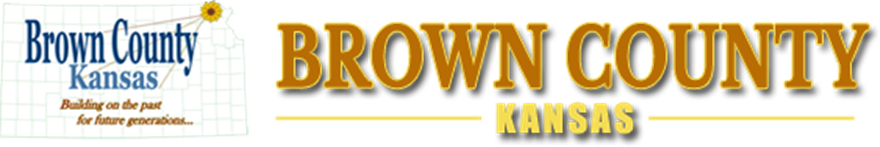 BROWN COUNTY PRESS RELEASEFebruary 13, 2024The Brown County Commissioners invite all county citizens and encourage them to attend a public presentation of the results of a statistically valid citizen survey that was just released to the public on Monday, February 12 at the County Commission Meeting. Key survey findings were in five categories:Perceptions of Brown CountyWind TurbinesParks and Recreation PrioritiesPotential DevelopmentOther FindingsThe survey instrument was organized by the ETC Market Research Institute of Olathe, Kansas. They mailed a survey to each household in the county, approximately 4,000.  There were 803 survey responses, 715 were returned by mail and 88 were received online.Results of the survey guarantee a 95% level of confidence at a precision of +/-3%.  In other words, if the same survey was distributed 100 times, the same results would occur at a precision of +/- 3%.  Survey Meeting Presentations are scheduled as follows:Each meeting will be facilitated by the project consultant, Dick Horton.  For questions, Dick can be reached at 816.210.3818 or at richardhorton971@gmail.comDateTimeLocationMonday, February 26NoonFairview Community Center511 West Front StreetFairview, KansasMonday, February 265:30 PMFisher Center201 Iowa StreetHiawatha, KansasTuesday, February 275:30 PMBlue Building (Community Center)716 1st AvenueHorton, Kansas